 Contents1. Introduction This Assessment Strategy provides the criteria SQA approved centres must meet for the assessment of SVQs in Business Administration. This document is derived from the ACG Approved Skills CFA Assessment Strategy for Competence Units (S/NVQ) in Business and Administration, Customer Service and Management and Leadership; and outlines the criteria in relation to: requirements of assessors and verifiers evidence employer direct modelIn addition to the criteria outlined in this document, centres must meet the requirements of SQA’s Quality Assurance Criteria1. This strategy should only be used for the assessment of the Business and Administration and Management and Leadership SVQ units. Units which have been imported from other qualification sectors must be assessed in compliance with the relevant Assessment Strategies. 2. Requirements of Assessors and Internal Verifiers 2.1 Assessors The primary responsibility of an assessor is to assess candidates’ performance in a range of tasks and to ensure the evidence submitted by the candidate meets the requirements of the assessment criteria. It is important that an assessor can recognise occupational competence as specified by the national standard. Assessors therefore need to have a thorough understanding of assessment and quality assurance practices, as well as have in-depth technical understanding related to the qualifications for which they are assessing candidates. To assess SVQ Business and Administration candidates, assessors must: 
be occupationally competent. Assessors must provide current evidence of competence, knowledge and understanding in the areas to be assessed. This must be demonstrated by relevant experience and continuing professional development (CPD) which may include the achievement of qualification(s) at a commensurate level, relevant to the areas being assessed.
hold, or be working towards, an appropriate qualification as specified by the appropriate regulatory authority, confirming their competence to assess candidates undertaking competence-based units and qualifications. Assessors holding older qualifications must be able to demonstrate that they are assessing to the current standards through up to date CPD.
Assessors working towards an appropriate qualification must be supported by a qualified assessor throughout the period of completing the qualification. This support may be provided by a qualified assessor and/or qualified internal verifier.  This must include monitoring of assessment decisions which may be achieved via the process of internal verification and/or sampling of assessment decisions by a qualified assessor. Evidence of the support provided and monitoring of assessment decisions must be recorded and made available to SQA on request.2.2 Internal VerifiersThe primary responsibility of Internal Verifiers is to assure the quality and consistency of assessments by assessors. Internal Verifiers therefore need to have a thorough understanding of quality assurance and assessment practices, as well as sufficient technical understanding of the qualifications that they are internally verifying.To internally verify SVQ Business and Administration assessment decisions, Internal Verifiers must: 
be occupationally competent. Internal Verifiers must demonstrate sufficient and current understanding of the qualifications to be internally verified, and know how they are applied in business organisations. This must be demonstrated by relevant experience and CPD which may include the achievement of qualification(s) at a commensurate level, relevant to the areas being assessed.
hold, or be working towards, an appropriate qualification as specified by the appropriate regulatory authority, confirming their competence to internally verify assessment of competence-based units and qualifications. Internal verifiers holding older qualifications must be able to demonstrate that they are assessing to the current standards through up to date CPD.
Internal Verifiers working towards an appropriate qualification must be supported by a qualified Internal Verifier throughout the period of completing the qualification. This must include monitoring of verification decisions which may be achieved by sampling of reports and evidence by a qualified Internal Verifier. Evidence of the support provided and monitoring of verification decisions must be recorded and made available to SQA on request. 2.3 Continuing Professional Development (CPD) RecordsThe Assessment Strategy requires all Assessors and Internal Verifiers to maintain current competence in Business Administration and quality assurance and assessment practices to deliver these functions. SQA recognises this can be achieved in many ways. However, such information must be formally recorded in individual CPD records that are maintained in centres and available to SQA on request. 3. Evidence 3.1 Evidence from Workplace Performance Evidence of occupational competence for all SVQ Business and Administration units at all levels must be generated and collected through performance in the workplace. Performance Evidence must be produced for all Performance Indicators in all units. Simulation and/or Supporting Evidence may be used by exception to fill small gaps where Performance Evidence does not occur naturally but the unit is part of the candidate’s normal work duties. The use of Simulation and/or Supporting Evidence for Performance must be restricted to a small part of any unit.3.2 SimulationSimulation must be carried out in a Realistic Working Environment (RWE). The criteria for RWEs are listed in Appendix A.3.3 Evidence in situThere may be situations where evidence cannot be stored in a candidate’s portfolio. In such cases evidence may be kept in situ – that is stored in its original location in the workplace rather than the candidate’s portfolio. In the context of Business and Administration, SQA would normally expect this to be used only in situations where there is a compelling need for confidentiality, and where redaction of sensitive data would remove too much of the context of the evidence for robust assessment judgements to be made with confidence. Such evidence should be referenced appropriately to provide a robust quality audit trail. Evidence held in situ must be made available to assessors, internal verifiers and external verifiers as required to ensure the validity of the assessment process.4. Employer Direct Model The Employer Direct Model is available only to centres who are employers assessing their own staff within the workplace.The Employer Direct Model is where colleagues, supervisors and/or managers in the workplace are involved in the assessment process. Under this model, the employer, subject to the agreement of SQA, may choose between: Achieving the appropriate regulatory body approved unit qualifications for assessment; or Demonstrating that the employer’s training and development activity undertaken to prepare, validate and review these assessment roles, maps 100% to the National Occupational Standards of the appropriate regulatory body approved unit qualifications for assessment. The mapping must be agreed by SQA as providing the equivalent level of rigour and robustness as achievement of the unit qualification. In order to use the Employer Direct Model: A centre must: Be an employer assessing their own staffandSeek approval from SQA to demonstrate that: appropriate processes are in place to facilitate assessment and verification functions 
the assessment and verification skills and knowledge of the trainer, supervisor or managers involved are mapped 100% to the National Occupational Standards of the appropriate regulatory body approved unit qualifications for assessment.
this mapping provides the equivalent level of rigour and quality as achievement of the appropriate regulatory body approved unit qualifications for assessment.5. Appendix A: Realistic Working Environment Criteria It is essential that assessment undertaken in a RWE reflects a real work setting. This is to ensure that any competence achieved in this way has been demonstrated in realistic employment conditions.To undertake assessment in a RWE the following criteria must be met: 1. Candidates must be given workplace responsibilities to enable them to meet the requirements of the relevant Performance Indicators within the unit(s)2. The RWE is managed as a real work situation (e.g. tasks allocated and completed in an office environment with colleagues and distractions present)3. Assessment must be carried out under realistic business pressures (e.g. dealing with competing priorities and demands on time and attention)
4. All services/tasks that are carried out should be completed in a way, and to a timescale, that is acceptable in business organisations
5. Candidates must be expected to achieve a volume of work comparable to normal business practices
6. The range of services, products, tools, materials and equipment that the candidates use must be up to date and commonly available in business organisations
7. Account must be taken of any legislation or regulations in relation to the type of work that is being carried out 
8. Customer perceptions of the RWE is similar to that found in the work situation being represented
9. Candidates must show that their productivity reflects a level commensurate with the work situation being simulated.6. References1 Systems and Approval Guide (SQA) Pub code: BA6757 http://www.sqa.org.uk/sqa/files_ccc/Systems_and_Qualification_Approval_Guide_2014.pdfSection TitlePage 1 Introduction 2 2Requirements of assessors and internal verifiers 33Evidence 54Employer direct model 65Appendix A - Realistic Working Environment Criteria7 6 References 8 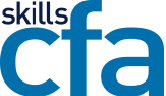 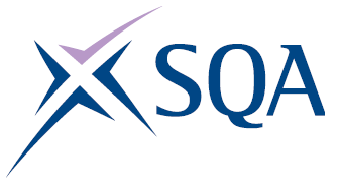 